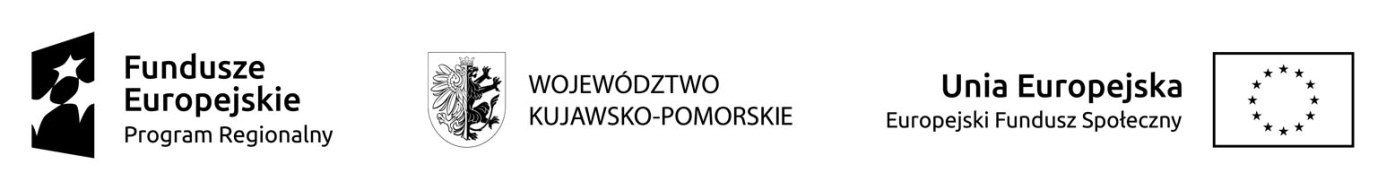 CKU – DG 20/2022/ZD                                                                                                    ...……………………,….…….....……								              miejscowość,   dniaFORMULARZ OFERTOWYZAPYTANIE OFERTOWEPrzedmiot zamówieniaUdzielona gwarancja-    Oświadczam, że zapoznałem się z opisem przedmiotu zamówienia i nie wnoszę do          niego  zastrzeżeń.-    Oświadczam, że spełniam warunki określone przez Zamawiającego.								………………………………….								               Podpis wykonawcyNazwa przedmiotu zamówieniaOpis przedmiotu zamówieniaLiczba sztukKrzesła drewniane tapicerowaneKrzesła drewniane, tapicerowane o wymiarach: wysokość 97 cm, wysokość do końca siedziska 47 cm, głębokość siedziska 42 cm, szerokość siedziska 46 cm szerokość oparcia 37 cm, rozstaw nóg głębokość 55 cm, szerokość 46 cm, (wymiary przybliżone do oczekiwań Zamawiającego, mogą się różnić nieznacznie w zależności od technologii wykonania danego producenta) wybarwienie drewna ciemny dąb, tapicerka w kolorze oliwkowym, w załączniku zwymiarowane i przykładowe krzesło, wymagana jest gwarancja.120ZAMAWIAJĄCYGmina Miasta Toruń, ul. Wały Gen. Sikorskiego 8, 87-100 Toruń NIP 879-000-10-14 , działająca poprzez: Centrum Kształcenia Ustawicznego w Toruniu, Pl. Św. Katarzyny 8, 87-100 ToruńWYKONAWCA                  Adres,  NIP,  Regon,  Numer telefonu / fax              Internet  http: // e-mailCena brutto dla części 1aCyfrowo:  ………………………………………………………………Słownie:  ……………………………………………………………….Nazwa przedmiotu zamówieniaOpis przedmiotu zamówieniaUdzielona gwarancjaKrzesła drewniane tapicerowaneKrzesła drewniane, tapicerowane o wymiarach: wysokość 97 cm, wysokość do końca siedziska 47 cm, głębokość siedziska 42 cm, szerokość siedziska 46 cm szerokość oparcia 37 cm, rozstaw nóg głębokość 55 cm, szerokość 46 cm, (wymiary przybliżone do oczekiwań Zamawiającego, mogą się różnić nieznacznie w zależności od technologii wykonania danego producenta) wybarwienie drewna ciemny dąb, tapicerka w kolorze oliwkowym, w załączniku zwymiarowane i przykładowe krzesło, wymagana jest gwarancja.Wykonawca oświadcza, iż zapoznał się z treścią wzoru umowy i akceptuje go w całości.Wykonawca oświadcza, iż zapoznał się z treścią wzoru umowy i akceptuje go w całości.Termin realizacji zamówieniaDataPodpis